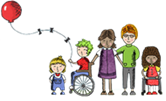 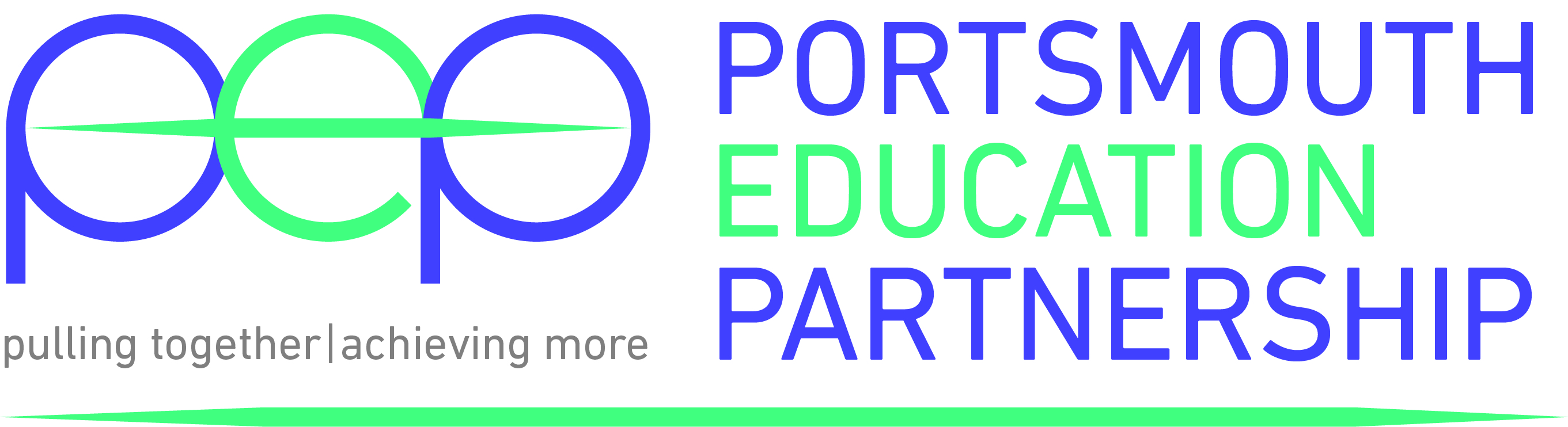 This document is presented as a Draft for Consultation following the Heads Workshop on the 6th June.  The discussion was wide-ranging and some important observations were made and ideas discussed.  This document serves both as a record of the key points made but also takes us the first few steps towards developing and delivering a coherent AP strategy for the city.  The final section includes some proposed immediate next steps so we can begin implementation without delay.  It would be most helpful to have feedback from schools and local authority colleagues by the end of June 2018 so some of the proposed work can start and a fuller strategy and Delivery Plan can be drafted before the Summer break.IntroductionThe Heads Workshop on the 6th June began with a bit of context around:The DfE new AP Policy published in MarchThe findings of the mapping exercise of current AP provision in the city (using a wide definition of AP and including strategies to reduce demand for AP)The findings of the Lead Links WorkshopOur bid to the DfE AP Innovation FundThe financial situation regarding APThe rest of the workshop was structured around the 'tiered model' we have developed and centred on three key questions:What is working wellWhat are the challengesWhat should it look like in 2021Principles informing our strategy for APIt is possible to extrapolate from the conversation an emerging set of principles to inform the strategy over the next 3 years.School to school collaboration - schools (and the local authority) working together (through the PEP and Phase Heads Conferences) to share practice and strategically commission high quality AP Multi-agency collaboration - organising external agencies to ensure appropriate support for vulnerable children and support for inclusive practice schoolsCurriculum - getting the curriculum right for children is critical in raising attendance, improving behaviour and reducing demand for APPrevention - identifying and addressing child and family need at the earliest point and in particular when children approach transition points Professional development - having a planned and structured approach to building the skills, knowledge and competence of teachers, pastoral staff and AP specialistsConsistency - moving to a shared approach and model of practice in the city and a shared language Inclusion - enabling children to be included in mainstream classrooms wherever possible including reintegration after periods of APStructuring our StrategyIt is suggested that our strategy has two objectives:Managing demand for AP - improving school and multi-agency impact on children's behaviour and learning and reducing the need for higher tier, higher cost provisionCollaboratively commissioning and delivering excellent alternative provision that enables young people to make progress and achieve successful transitions to post-16 education, employment or training. Key Points from SchoolsThe two objectives above echo the debate at the Heads Workshop in June and the contribution of Lead Links in the earlier session in May.  The following key points have been made by schools.Managing Demand for AP What is working well?Significant innovation in schools, especially around on-site provision, in school behaviour support and developing work on emotional health and wellbeingMany examples of good Year 6 - Year 7 transition workAlternative exclusionsCAMHS drop-ins are valuedSupport from MABS and Educational Psychology are highly valuedEffective behaviour for learning policiesEvidence of effective whole school work on culture and ethos including early examples of effective practice on models such as restorative practiceTalented staff working on behaviour and mental health support (ELSAs, pastoral teams etc).Some really effective mentoring models in place e.g. Girls Network What are the Challenges?School staff having to do more and more pastoral work in response to cuts in city services over the yearsSchool budgets stretched and challenged in sustaining the number of pastoral staff and having them appropriately supervised and managedParental expectations of what schools will/can do regarding child mental health External services closing cases due to lack of engagement of the family - yet the school can’t 'walk away'Current challenging Year 4 cohortSome Year 7 pupils arrive at secondary schools in September with little or no previous information CAMHS appear to place unrealistic expectations of what a school can put in place for an individual childAre we completely clear why children end up in on-site units - have we heard the voice of children in our planning?School funding changes are about to significantly impact on some of our primary schools in areas of high deprivation What should we have in place for 2021?A coherent, structured professional development programme for all staff in schools, sufficiently bespoked for different audiences - teachers, pastoral staff and staff in on-site units and AP providersCoherency in the support for whole-school work on behaviour for learning from external agencies (EPs, Special Schools/Harbour, Teaching Schools, CAMHS etc)A cross-city network of managers/leaders of on-site provision to share good and effective practiceA shared approach - model of practice - and language in the city (e.g. restorative, PACE)A range of effective mentoring programmes for childrenCommissioning and Providing Excellent APWhat is working well?The Harbour school appears to be about the right size - balancing the level of need with the funding availableFlying Bull resource is effectiveSignificant expertise in Harbour and Flying Bull to draw onSchools (including the Virtual School) have developed a range of creative and flexible learning opportunities for vulnerable childrenSome schools working together already to commission other providers - e.g. recent work around Motiv8 and engagement with the University (Portsmouth Scholars) What are the ChallengesOfsted are now increasingly interested in outcomes for children on the roll of mainstream being education elsewhereTake up of Short Stay School has been limitedThere is no clear sense across all schools of what is on offer, how much it costs and what the outcomes for children might beIndividual schools are left negotiating with external providersFlexibility in Key Stage 3 curriculum is underdevelopedThe National Curriculum is not affording the flexible modular learning packages that once (in the days of 14 - 19 curriculum development) allowed vulnerable children to achieve Reintegration is not working well enoughThere is a waiting list for Harbour (albeit not huge and closely managed).  May be more an issue of 'lead in' time. What should we have in place for 2021?A clear, up-to-date directory/prospectus of alternative provision including costs, courses, expected outcomes utilising the Local Offer and/or PEP websiteA model of 'distributed but co-ordinated' commissioning of alternative providers across Key Stage 2 - 4 with the following features:Lead Links taking responsibility between them and on behalf of the city (recognising this requires (i) some schools to reshape their Lead Link's role and (ii) there has to be effective reporting into Secondary Heads)Putting in place a mechanism to not just 'purchase off a directory' but to engage with providers in advance to bespoke programmes of learning. Enabling medium term assurance of the number of placements expected in an academic year (recognising the challenge that sometimes children return in September more willing to engage in mainstream) Shared responsibility for quality assurance to reduce burden on Lead LinksImproved parenting support programmes (e.g. Non-violent Resistance, Triple P etc.) An Early Summary of the Strategy and Next StepsAppendix 1Portsmouth Tiered Model for Alternative ProvisionContentsContentsAIntroductionBPrinciples informing our strategy for APCStructuring our StrategyDKey Points from SchoolsEAn Early Summary of the Strategy and Next StepsAppendix - The Tiered Model of Alternative ProvisionAppendix - The Tiered Model of Alternative ProvisionObjectiveMedium/Long-Term AmbitionNext Immediate StepsNext Immediate StepsNext Immediate StepsObjectiveMedium/Long-Term AmbitionWhatBy WhenBy WhomManaging Demand1.1 A coherent, structured professional development pathway for all staff in education settingsWorkshop of current training providers to map provision and outline a professional development pathway based on skills, knowledge and competencies August 2018Sarah Christopher et al as part of Inclusion Group's work on Emotional Health and Well-being StrategyManaging Demand1.2 Shared language and model of practice for working with children at risk of and in APConsideration of PACE model - within the context of Restorative Practice -  at Phase Heads conferencesAutumn 2018Ian Hunkin and Hayden Ginns (linked to DfE Bid ambitions)Managing Demand1.3 Clear, high quality school improvement offer for behaviour supportMapping of current offer including traded offer, partnership offer, Special School offer, provision from Multi- Academy Providers and Teaching SchoolSep 2018Julia Katherine et al - integrate this work into development of the SEND HubManaging Demand1.4 Good practice network for managers/leaders of on-site school provisionIdentify the relevant staff in each of the 8 schools with on-site provision through Lead Links networkSep 2018Neil Stevenson and Lead LinksManaging Demand1.5 CAMHS provision that supports inclusion and provides effective in-school supportMeet with CAMHS providers and commissioners to scope current provision and capacity for reshaping in-school provision.Aug 2018Hayden GinnsManaging Demand1.6 Effective range of mentoring opportunitiesMapping of current providers - aims, objectives and resourcesAug 2018Sarah ChristopherManaging Demand1.7 Effective and accessible parenting programmes for families of children at risk of or on APReview development and offer on Parenting Pathway and consider options for expansionAug 2018Kate Slater and Hayden GinnsManaging Demand1.8 Consistently effective transition arrangements for Yr 6 - Yr 7Gather evidence of good and effective practice and disseminate to HeadsJuly 2018Neil Stevenson and Lead LinksManaging Demand1.9 Support and curriculum for pupils that reflects their views and experiencesConsider mechanism for consultation/participation of pupils in on-site units and other AP settingsSep 2018Julia Katherine through existing co-production structuresCommissioning and Providing Excellent Alternative Provision2.1 A clear, consistent and up-to-date prospectus of AP options as part of the Local OfferWrite to all providers of AP to request information on provision, costs and capacity to engage in the AP Commissioning-Provider GroupJuly 2018Hayden GinnsCommissioning and Providing Excellent Alternative Provision2.2 School-led AP Commissioning-Provider Group made up of Lead Links and AP providersInitial scoping meeting with Lead Links leading to clear Terms of Reference, accountability, chairing and commissioning responsibilitiesHeads to ensure Lead Links are aware of this enhancement to their roleJuly 2018Neil StevensonSecondary HeadsCommissioning and Providing Excellent Alternative Provision2.3 Improved use of Short Stay school and reintegration supportEnsure all schools have up-to-date information on Short Stay School option and reintegration expectationRefresh the SEMH Pupil and Curriculum Pathway July 2018Sep 2018Ian Hunkin and Lead LinksNeil Stevenson and Lead Links